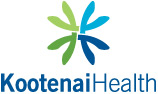 Kootenai Health, located in Coeur d'Alene, ID, is hiring a Clinical Research Manager!If you are passionate about leading clinical research projects and supporting a team of engaged, continual learners to enhance supports, techniques, and outcomes in the healthcare industry, Kootenai Health has the perfect position for you! We are seeking a Clinical Research Manager!As the Clinical Research Manager, you will:Apply clinical research knowledge in effective management of research protocols and personnelOversee but able to perform all clinical research roles (clinical coordinator, regulatory specialist) proficientlyReview and edit clinical research contracts for review by the Research Director and General CounselDevelop and/or review protocol-specific budgets according to applicable internal policies and external regulationsAct as the superuser of the Clinical Trials Management SoftwareManage departmental budgets and resource allocationAct as a liaison with physicians, clinical staff, pharmacy, academic study sponsors, cooperative groups, Institutional Review Boards, and pharmaceutical or device manufacturing companiesEducate patients and staff regarding protocol-specific information and general research principles.  To be successful in this role, you will need: Bachelor's degree in a related healthcare field required or a combination of education and experience requiredFour years' clinical research coordinator experience requiredFour years' Supervisory experience requiredProficient in understanding and applying human subjects research regulationsACRP or SOCRA certification requiredProficient in word processing, spreadsheets and database management requiredTravel as requiredBLS Required. Current AHA Healthcare provider, American Red Cross, AHA Health Saver or KH BLS during General OrientationKootenai Health will ensure your success by providing you a robust orientation program, access to Organizational Development, and co-workers who are knowledgeable and invested in your success. Kootenai Health has a lot to offer you, including:Specialized, cutting-edge, and dedicated Research Services Team.Gallup Great Workplace Award - This award recognizes companies for their extraordinary ability to build an engaged workplace culture.Magnet Status - Kootenai has maintained Magnet Recognition® since 2006. This designation is nursing's top honor, accepted nationally as the gold standard in nursing excellence!Level II Trauma Center- Kootenai Health has achieved a Level II Trauma designation, verified by the American College of Surgeons Committee on Trauma.Mayo Clinic Care Network- Kootenai Health is a member of the Mayo Clinic Care Network (MCCN). As part of the Mayo Clinic Care Network, Kootenai Health staff have access to Mayo Clinic's knowledge and expertise.Kootenai Health has a solid reputation in the Pacific Northwest and has a rich history that spans nearly 60 years of innovation, achievements, and benchmarks in healthcare. The organization provides a comprehensive range of medical services, our main campus is located in Coeur d'Alene, Idaho and includes a 330-bed community-owned hospital. Kootenai Health is accredited by DNV and holds Magnet Designation for nursing excellence. We have been recognized among large employers as the No. 1 Best Place to Work in Healthcare by Modern Healthcare magazine. Cleverly and Associates regularly recognize us for providing value to our community. We offer an excellent tuition reimbursement program, wellness program, and ongoing educational classes to all of our employees. If you want to love where you work and live, check out Kootenai Health. As your next employer, we are excited to offer you:100% employer-paid health insurance premiums Access to tuition reimbursement and certification and conference support457 investment plan through Fidelity with a match of 3-6% based on years of service and a defined contribution account which puts 2% of annual income into a retirement accountEmployee child daycare - within walking distanceCompetitive salariesRobust and incentive-driven Wellness PlansFull-spectrum employee reward, recognition, and retention programs, including outstanding employee development, training, and educational opportunitiesAnd much more!If you have questions, please contact Kelly Wolfinger at kwolfinger@kh.org We look forward to getting to know you better! 